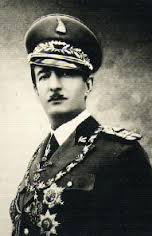 Ahmet Zogu (1895-1961)Lindi ne Burgajet te Matit, me 08/10/1895 ne familjen Zogolli. Pas vdekjes se te atit e ema u interesua ne menyre te veçante per ta derguar ne shkolle ne Stamboll, ku ndoqi studimet ne liceun .Numnie Teregi. nder me te miret ne Turqi per tre vjet rresht. Pastaj u fut ne shkollen e oficereve por nuk e mbaroi pasi erdhi me pushime ne veren e 1912 ne Shqiperi dhe nuk u kthye me ne Stamboll. Ai gjeti ne Mat nje situate te favorshme per te bere karriere politike edhe pse ishte vetem 17-vjeç. 1914-1915 qendroi ne Mat per te vezhguar situatat qe diktonte Lufta e Pare Boterore. Ne Janar 1916 ne krye te disa forcave u caktua Komandant i Pergjithshem i Forcave te Armatosura te Qeverise se Durresit, ku kishte mbetur vetem Aqif Pashe Elbasani si Minister i Brendshem. Me 14 Prill 1916 austriaket e ftojne ne Vjene, ku e mbajten tre vjet derisa u shpartallua Ushtria Austriake. Me 29 Janar 1920 Ahmet Zogu pasi u kthye nga Austria ishte nder iniciatoret e pare per Kongresin e Lushnjes dhe luajti nje rol shume te rendesishem nga ku u caktua edhe Minister i Puneve te Brendshme. Me 11 Shkurt 1920 arriti ne Tirane bashke me qeverine dhe pas nje muaji u dergua ne Shkoder per te vene rregull e qetesi dhe per ta kthyer Shkodren me qeverine e dale nga Kongresi i Lushnjes. Me 27 Mars 1920 u zgjodh deputet i Matit dhe mori pjese ne parlamentin e pare shqipetar. Me 13 Qershor 1920 caktohet Komandat i Forcave Shqipetare per çlirimin e Koplikut dhe e kreu kete detyre mjaft mire duke i perzene forcat serbe pertej kufirit. Me 14 Nentor 1920, me renien e qeverise se Sulejman Delvines, largohet nga pushteti dhe me 21 Prill 1921 u bene perseri zgjedhjet e reja per parlament dhe u zgjodh deputet i Matit. Me 21 Shtator 1921 u caktua Komandant i Forcave Operative per shtypjen e Kryengritjes se Mirdites duke i dhene fund asaj per pak kohe dhe e nenshtroi Mirditen. Me 18 Nentor e liruante gjithe kufirin e vitit 1913.Me 2 Dhjetor 1922 Ahmet Zogu behet Kryeminister duke e mbajtur vete edhe postin e Ministrit te Brendshem.